Автономная некоммерческая организациядополнительного профессионального образования«Институт профессионального обучения промышленной безопасности»АНО ДПО «ИПОПБ»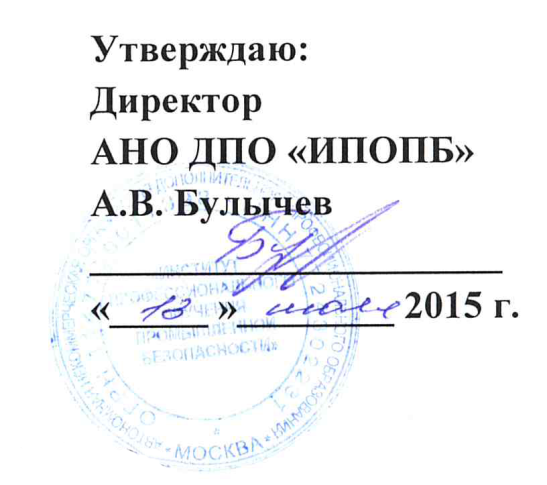 Учебный план«Подготовка персонала на II группу по электробезопасности»Цель: приобрести элементарные технические знания об электроустановках и их оборудовании, а также знания об опасности электрического тока, опасности приближения к токоведущим частям, основных мер предосторожности при работах в электроустановках, овладеть практическими навыками оказания первой помощи пострадавшим.Категория слушателей: электротехнический (электротехнологический) персонал: электросварщики, водители; связисты; электромонтеры (стажеры) сотрудники, работающие с переносным электроинструментом (дрель, перфоратор и т.п.); механики; персонал, работающий на станочном оборудовании; оператор котельного оборудования.Срок обучения: 72 часаФорма обучения: очная, очно-заочнаяРежим занятий: 8 академических часов в деньИтоговый контроль знаний: экзаменЗам. директора по учебно-методической работе					И.В. Озерова№ п/пНаименование разделовВсего часовВ том числеВ том числе№ п/пНаименование разделовВсего часовЛПЗ123451.Основные положения нормативно-правовых документов по безопасной эксплуатации электроустановок потребителей.88-2.Требования к персоналу и его подготовка.88-3.Организационные мероприятия, обеспечивающие безопасность работ.88-4.Технические мероприятия, обеспечивающие безопасность.12845.Классификация помещений по степени опасности поражения электрическим током.10646.Правила пожарной безопасности при эксплуатации электроустановок.8627.Средства защиты от поражения электрическим током.8448.Оказание первой медицинской помощи при поражении электрическим током.1046ИТОГО:ИТОГО:725022